Assistant Professor – Specialist in (nano)mechanical studies and numerical simulationsLocation: Otwock - Świerk - in the outskirts of Warsaw with daily transport services provided. Job/tasks description: conducting tests of mechanical properties implementing following methods: static tensile tests, nanohardness measurements training other employees in the field of mechanical testing of all the research as mentioned above methods;development of the crystal plasticity finite element modelling tools (especially dedicated to nanoindentation technique) cooperation with other research groups at NCBJ;preparation of scientific publications and grant applications.Requirements:Ph.D. in technical sciences or related disciplines (nuclear material engineering);experience in laboratory work, min. five years;experience in the field of designing and conducting mechanical tests (hardness, tensile, charpy)analytical skills – conducting research that includes several different techniques and analyzing obtained structural and mechanical data;knowledge of sampling and sample preparation methods;preparation of reports in English;fluent spoken and written English;communicativeness, regularity, and good organization of work;Ability to work as a member of a team;Being open for new tasks and challenges;Supporting experience:published scientific papers (at least 10) related to the mechanical properties of metals and alloys related to nuclear industry;knowledge of the influence of radiation defects on the functional properties of materials;knowledge of other measurement techniques, e.g., XRD, SEM / EDS / EBSD, AFM or TEM – documented with publications;experience in the preparation of samples using precision cutting and polishing machines, eg. EDM;proven with publications knowledge of FEM  knowledge of C++ and Python programming languagesWhat we offer:11,250 - 15,000 PLN per month (at current exchange rate 2,400- 3,200 € per month); the details in each case depend on qualifications and experience, and the compensation is composed of the base salary, seniority addition, functional addition and project bonus). Read more about contributions in Poland at https://www.ncbj.gov.pl/en/hrcareer/contributions-polandFull time employment (2 years initial employment with extension after a positive evaluation)Employment in one of the largest research Institute in Poland.Good learning environment. Support of an experienced team.Excellence with full research autonomy and being part of a diverse and supportive team of professionals.Work in Polish and international networks with research institutes and industrial companies.Company transport from Warsaw to Świerk and backwards (more information: https://bus.swierk.pl/rozklad-jazdy/).Additional annual salary and other social security benefits.Required documents:a copy of the diploma (or other document) confirming obtaining PhD degreecurriculum vitaelist of scientific publicationsself-presentation, containing a description of the candidate's scientific achievements, along with a list of publications, patents and implementations, description of other achievements (conference presentations, internships, etc.)any other possible documents that may affect the assessment,Contact: lukasz.kurpaska@ncbj.gov.plAll applications should be sent by e-mail to:  magdalena.jedrkiewicz@ncbj.gov.pl by 30.09.2023Position starts on:  	November 2nd, 2023As an attachment to your application please sign and enclose the following declarations:I agree to the processing of my personal data included in this application for the needs necessary to carry out the recruitment.  INFORMATION CLAUSE ON PERSONAL DATA PROCESSING:
1.    The controllers of the personal data processed during the recruitment process are: 
1)    National Centre for Nuclear Research, ul.Andrzeja Sołtana 7, 05-400 Otwock and
2)    Foundation for Polish Science, ul. I. Krasickiego 20/22, 02-611 Warszawa.
2.    The data protection officer can be contacted by using the following address:
1)    Personal Data Protection Officer, National Centre for Nuclear Research, 
Sołtana 7, 05-400 Otwock, Poland
2)    iod@ncbj.gov.pl
3.    Providing data contained in recruitment documents is a condition for applying for a job at NCBJ.
4.    Processing of the personal data for the purpose of filling the position listed in this announcement and to conduct subsequent recruitment is done on the basis of expressed consents. You have the right to withdraw your consent at any time, without affecting the lawfulness of the processing based on consent before its withdrawal.
5.    Your personal data will not be made available to other data recipients.
6.    Your personal data will not be transferred to a third country or to an international organization.
7.    No automated individual decision-making and profiling as referred in Article 22 (1) and (4) GDPR is done during recruitment conducted by NCBJ. This means that no decisions regarding job candidates are made automatically and that no job candidate profiles are made.
8.    In the case you have been unsuccessful in applying for the position listed in this announcement and you haven’t given consent to store the collected personal data in the NCBJ recruitment database, your data will be erased no later than 12 years from the completion of recruitment process, but no longer than the date of the end of the durability period of the project, which will find its basis in the provisions governing project financing.
9.    You have the right to access your personal data, request its rectification or erasure. Filing a request to erase data is tantamount to withdrawal from the recruitment process. You have also the right to request restriction of processing in cases specified in Article 18 GDPR.
10.    You have the right to lodge a complaint with a supervisory authority (President of the Office for Personal Data Protection) about unlawful processing of your personal data. The right to file a complaint only concerns the lawfulness of the processing of personal data, not the recruitment process.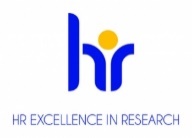 The National Centre for Nuclear Research is awarded by  “HR Excellence in Research” Recruitment is based on OTM-R system (Open, Transparent and Merit-based recruitment practices in Research Performing Organisations). 